                  ОСНОВНО УЧИЛИЩЕ  „ХРИСТО БОТЕВ“ 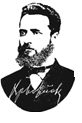 СЕЛО ДИНЕВО, ОБЩИНА ХАСКОВОТел. 03713 / 90 90, имейл: info-2601015@edu.mon.bgСЪОБЩЕНИЕЗАПРОВЕЖДАНЕ НА ИЗПИТИТЕ В САМОСТОЯТЕЛНА ФОРМА НА ОБУЧЕНИЕГРАФИКза организацията при провеждане на изпитите за определяне на годишна оценка за     ученици в самостоятелна форма на обучение за учебната 2022 – 2023 година,              сесия АВГУСТ, утвърден със заповед № А - 216/30.06.2023 г.                                                                  Утвърдил:Директор – Ясен Колязов №ДатаПредметМясто на провежданеНачален часСрок за резултати, място за оповестяване1.07.08.2023 г.География и икономика-ИУЧ5-7 класКомпютърен кабинет10:00ч.До 3  дни, във фойето на училището2.08.08.2023 г.Математика -ИУЧ 5.-7. клас и 1.- 4. класКомпютърен кабинет10:00ч.До 3  дни, във фойето на училището3.09.08.2023 г.Технологии и предприемачество - ЗП –5.-7. клас и 1.- 4. класКомпютърен кабинет10:00ч.До 3  дни, във фойето на училището4.10.08.2023 г.Биология и здр.образование – 7. клас Човекът и природата – 3.,4.-6. класКомпютърен кабинет10:00ч.До 3  дни, във фойето на училището5.11.08.2023 г. Информационни технологии - 5.-7.клас/Компютърно моделиране -3.- 4. клКомпютърен кабинет10:00ч.До 3  дни, във фойето на училището6.14.08.2023 г.Химия и ООС- ЗП – 7. класКомпютърен кабинет10:00ч.До 3  дни, във фойето на училището7.15.08.2023 г.История и цивилизации-ЗП, ООП – 5.-7.класЧовекът и обществото – 3.-4. класКомпютърен кабинет10:00ч.До 3  дни, във фойето на училището8.16.08.2023 г.Руски език – 2.-4. клас и 5.-7. класКомпютърен кабинет10:00ч.До 3  дни, във фойето на училището9.17.08.2023 г.Музика – ЗП, ООП – 1.- 4. клас и 5.-7. класКомпютърен кабинет10:00ч.До 3  дни, във фойето на училището10.18.08.2023 г.География и икономика ЗП – 5.-7. клас;Околен свят ЗП -2 класКомпютърен кабинет10:00ч.До 3  дни, във фойето на училището11.21.08.2023 г.Изобразително изкуство – ЗП, ООП – 1.- 4. клас и 5.-7. класКомпютърен кабинет10:00ч.До 3  дни, във фойето на училището12.22.08.2023 г.Физическо възпитание и спорт – ЗП, ООП – 1.- 4. клас и 5.-7. класДвор на училището10:00ч.До 3  дни, във фойето на училището13.23.08.2023 г.Физика и астрономия ЗП- 7 класКомпютърен кабинет10:00ч.До 3  дни, във фойето на училището14.24.08.2023 г. БЕЛ – ИУЧ – 4.-7. клас и 1.,2.,3. класКомпютърен кабинет10:00ч.До 3  дни, във фойето на училището15.25.08.2023 г.Математика – ЗП 1- 4. клас и  5.-7. класКомпютърен кабинет10:00ч.До 3  дни, във фойето на училището16.28.08.2023 г.Български език и литература ЗП1-4 клас, 5-7 класКомпютърен кабинет10:00ч.До 3  дни, във фойето на училището